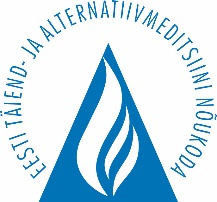 Nõuded ja esitatavad dokumendid holistilise regressiooni terapeut 
tase 7 kutse taotlejaleTase 7 kutse esmakordse taotlemise eeltingimused: kõrgharidus (soovitavalt) magistri tasemel; tase 6 kutsetunnistus,vähemalt viie aasta pikkune töökogemus oma erialal;erialane täiendkoolitus. Vähemalt kaks kuud enne kutse taotleja kompetentsuse hindamist avaldab HRT kutsekomisjon TAM Kutsekoja kodulehel www.tamnoukoda.ee vastava teate.  

Tase 7 kutse taotleja esitab HRT kutsekomisjonile  järgmised dokumendid või nende koopiad:avaldus vorm 3;koopia isikut tõendavast dokumendist (pass või ID kaart),vormikohaselt täidetud CV;kutsetunnistuse tase 6 koopia;Erapraksise vorm, mis tõendab töökogemust mahuga kokku 800 tundi (40 holistilist nelikut + üksikseansid):erialase täiendkoolituse (mahuga 80 tundi) läbimist tõendavad dokumendid, kovisioonis osalemist või supervisiooni juhendamist (maht 120 ak tundi) tõendav dokument;kehtiv esmaabi koolituse tunnistus;maksekorraldus või muu kinnitus kutse andmisega seotud kulude tasumise kohta.Portfoolio, milles sisaldub:kohustusliku kompetentsi 5 tõendusmaterjalina kirjalik terapeudikogemuse ja terapeudipraksise analüüs; valitava kompetentsi 6 või 7 tõendusmaterjalina kas eriala edendamist ja teavitustöö tegemist tõendavad dokumendid või täiskasvanute täienduskoolituse alal tegutsemist tõendavad dokumendid. 
Dokumente võtame vastu ainult elektroonselt HRT kutsekomisjoni aadressil holistika@tamkutsekoda.ee NB! Palun pane kõik esitatavad dokumendid ühte digiümbrikku ja allkirjasta digitaalselt. Kui dokumendid nõuetele ei vasta, teavitatakse kutse taotlejat esinenud puudustest hiljemalt 5 tööpäeva jooksul peale dokumentide laekumist. Vajadusel anname kutse taotlejale nõu ja teeme ettepanekuid dokumentide täiendamiseks või lisamiseks. Täiendatud dokumentide esitamise tähtaja kooskõlastame kutse taotlejaga. HRT kutsekomisjoni asjaajaja on Heili Laido: e-post holistika@tamkutsekoda.ee , telefon 566 36 898. 
Holistilise regressiooni terapeut tase 7 kutse taastõendamise eeltingimused on: kehtiv varasem sama taseme kutsetunnistus; töökogemus oma erialal ja nõutud mahus vähemalt 10 aastat;tase 7 kutse kompetentsusnõuetega seotud täiendkoolituse läbimine.Kutset saab taastõendada vähemalt üks kord aastas. Holistilise regressiooni terapeut tase 7 kutse taastõendamise taotlemiseks esitatavad dokumendid:avaldus vorm 3;isikut tõendava dokumendi koopia (pass või ID-kaart),vormikohaselt täidetud CV;varasema sama taseme kutsetunnistuse koopia;Erapraksise vorm, mis tõendab töökogemust mahuga kokku 800 tundi (40 holistilist nelikut + üksikseansid);erialase täiendkoolituse (mahuga 80 tundi) läbimist /osalemist tõendavad dokumendid,kovisioonis osalemist või supervisiooni läbiviimist (maht 120 t) tõendav dokument,eriala edendamise tegevust (avalikud esinemised, teavitustöö, artiklite ja raamatute kirjutamine, teiste institutsioonidega suhtlemine, teaduslik uurimistöö) 
või täiskasvanute täienduskoolituse (koolitused, loengud, töötoad, supervisioon) läbiviimist tõendavad dokumendid; kehtiv esmaabi koolituse tunnistus;maksekorraldus (või muu kinnitus) kutse andmisega seotud kulude tasumise kohta. Kutse taastõendamisel toimub hindamine dokumentide alusel. Kutsekomisjon langetab otsuse iga taotleja puhul eraldi ja võib vajadusel kutsuda taotleja vestlusele. 